Homework 21.5.21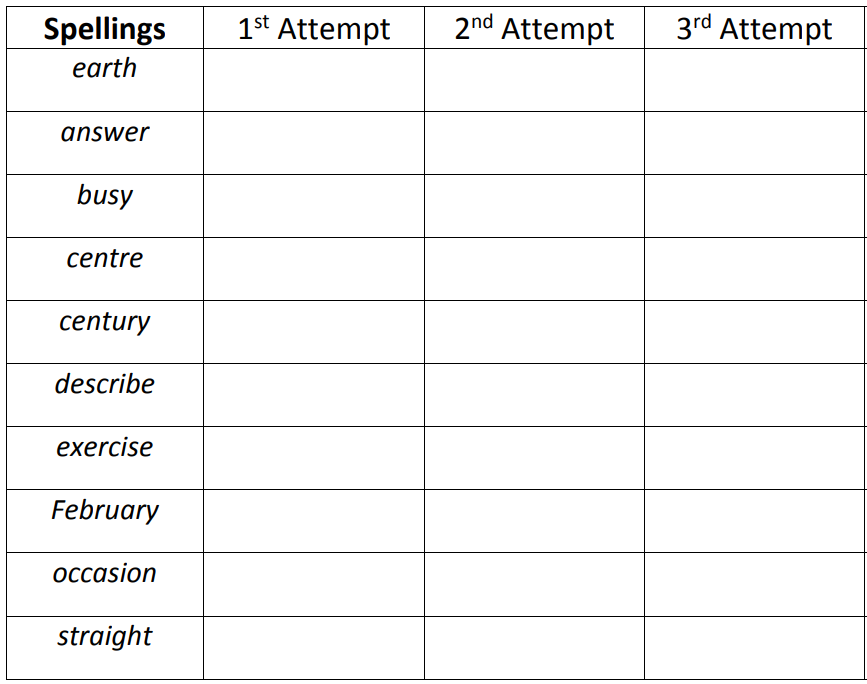 Use the multiplication grid to help you.Maths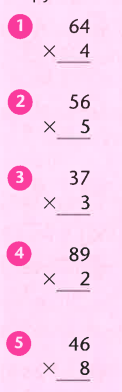 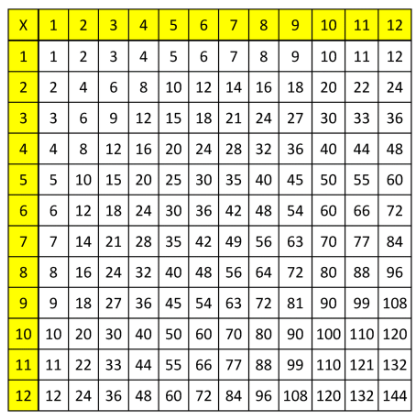 Challenge questions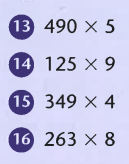 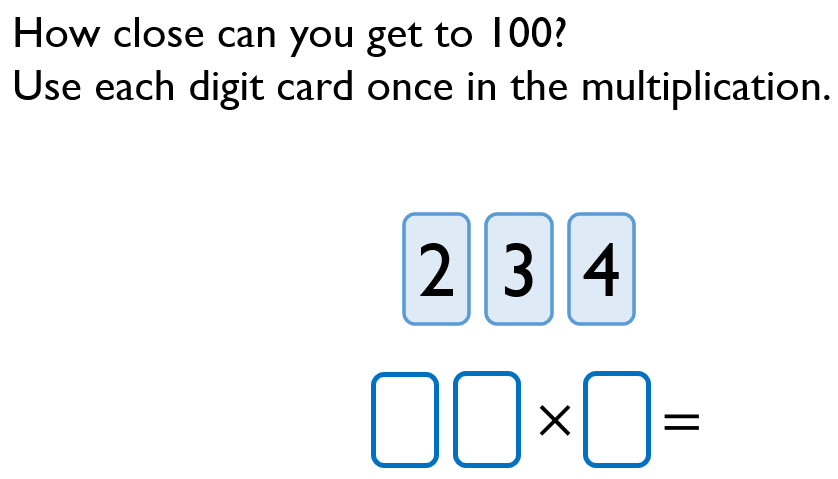 